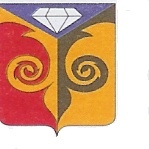 АДМИНИСТРАЦИЯ МЕДВЕДЁВСКОГО СЕЛЬСКОГО ПОСЕЛЕНИЯ Челябинской областиПОСТАНОВЛЕНИЕ«20» апреля  2020 г                                                  № 14Об утверждении  муниципальной Программы «Гармонизация межнациональных отношений и профилактика экстремизма на территории Медведёвского сельского поселения» на 2020-2021 гг.В соответствии с Федеральным законом от 25.07.2002 № 114-ФЗ "О противодействии экстремистской деятельности", со статьей 29 Устава Медведёвского сельского поселения, в целях формирование толерантной  среды на основе ценностей многонационального российского общества, общероссийской гражданской идентичности и культурного самосознания, принципов соблюдения прав и свобод,ПОСТАНОВЛЯЮ: Утвердить прилагаемую муниципальную Программу «Гармонизация межнациональных отношений и профилактика экстремизма на территории Медведёвского сельского поселения » на 2020-2021 гг. (приложение 1).Утвердить состав межведомственной комиссии по вопросам противодействия проявлениям экстремизма на территории Медведёвского сельского поселения Контроль за реализацией  настоящего постановления и мероприятий Программы  оставляю за собой.         Глава   Медведёвского           сельского   поселения                                        И.В.ДаниловПаспорт муниципальной Программы "Гармонизация межнациональных отношений и профилактика экстремизма на территории Медведёвского сельского поселения"на 2020 - 2021годы1. Содержание проблемы и обоснование необходимости ее решения программными методамиПрограмма разработана в соответствии с федеральными законами от 06.10.2003 г. N 131-ФЗ "Об общих принципах организации местного самоуправления в Российской Федерации", от 25.07.2002 г. N 114-ФЗ "О противодействии экстремистской деятельности", Постановлением Правительства Российской Федерации от 20 августа 2013 г. N 718 "О федеральной целевой программе "Укрепление единства российской нации и этнокультурное развитие народов России (2014-2020 годы)".Формирование установок толерантного сознания и поведения, веротерпимости и миролюбия, профилактика различных видов экстремизма имеет в настоящее время особую актуальность, обусловленную сохраняющейся социальной напряженностью в обществе, продолжающимися межэтническими и межконфессиональными конфликтами, ростом национального экстремизма, являющихся прямой угрозой безопасности не только региона, но и страны в целом. Также необходимость ее подготовки и последующей реализации вызвана тем, что современная криминогенная ситуация в сфере борьбы с экстремизмом в Российской Федерации остается напряженной. В условия когда наметилась тенденция к стабилизации обстановки в регионе Северного Кавказа, в частности на территории Чечни, где террористы практически лишены возможности осуществлять подрывные действия силами крупных вооруженных формирований, их деятельность организуется по принципу нанесения точечных ударов по жизненно важным объектам и местам со значительным скоплением людей на всей территории России. Представители террористических и экстремистских организаций, сформированных и финансируемых, как на территории России, так и за ее пределами, не оставляют попыток планирования и совершения террористических актов. Также необходимо отметить ситуацию на Украине, которая приковала к себе внимание всего мира. Обстановка, связанная с проявлением нацизма, является конфликтом мирового масштаба.Таким образом, экстремизм представляет реальную угрозу общественной безопасности, подрывает авторитет органов местного самоуправления и оказывает негативное влияние на все сферы общественной жизни. Его проявление вызывает социальную напряженность, влечет затраты населения, организаций и предприятий на ликвидацию прямого и косвенного ущерба от преступных деяний.Очевидна необходимость активной разъяснительной работы среди населения по преодолению негативных тенденций, тормозящих социальное и культурное развитие Челябинской области, находящих свое проявление в фактах межэтнической и межконфессиональной враждебности и нетерпимости, агрессии и насилия на межэтнической основе, с привлечением научной интеллигенции, средств массовой информации и представителей духовенства.Требуется принятие дополнительных мер по формированию в Челябинской области позитивных ценностей и установок на уважение, принятие и понимание богатого многообразия культур народов, традиций и этнических ценностей различных народов по формированию мировоззрения и духовно-нравственной атмосферы этнокультурного взаимоуважения, основанных на принципах уважения прав и свобод человека.На ситуацию в Кусинском муниципальном районе существенное влияние оказывают, во-первых,  многонациональный состав его населения, в районе проживают представители 33 национальностей (большую часть составляют русские – 73,2%, башкиры  -    8,5%; украинцы – 0,6%; татары -  4,3%; армяне – 0,4%). В Кусинском муниципальном районе накоплен положительный опыт по сохранению межнационального мира и согласия, активно ведется работа по искоренению рисков проявления экстремизма в начальной стадии, повышению толерантности населения и преодолению национальных и религиозных противоречий. Поэтому системный подход к мерам, направленным на предупреждение, выявление, устранение причин и условий, способствующих экстремизму, является одним из важнейших условий улучшения социально-экономической ситуации в Кусинском муниципальном районе и для реализации такого подхода необходимо принятие Программы по гармонизации межнациональных отношений и профилактике экстремизма.2. Основные цели и задачи муниципальной ПрограммыЦель Программы по профилактики экстремизма - формирование на территории Медведёвского сельского поселения толерантного общества на основе ценностей многонационального российского общества, общероссийской гражданской идентичности и национального самосознания, принципов соблюдения прав и свобод человека.Программа предусматривает решение на территории Медведёвского сельского поселения следующего комплекса задач:1) выявление и преодоление негативных тенденций, тормозящих социальное и культурное развитие в Медведёвском сельском поселении , находящих свое проявление в фактах:- межэтнической и межконфессиональной враждебности и нетерпимости;- агрессии и насилия на межэтнической основе;- распространения негативных этнических и конфессиональных стереотипов, ксенофобии, политического экстремизма на национальной почве;2) формирование в Медведёвском сельском поселении позитивных ценностей и установок на уважение, принятие и понимание богатого многообразия культур народов, их традиций и этнических ценностей посредством:- воспитания культуры толерантности и межнационального согласия;- формирования мировоззрения и духовно-нравственной атмосферы этнокультурного взаимоуважения, основанных на принципах уважения прав и свобод человека;- общественного осуждения и наказания на основе действующего законодательства любых проявлений дискриминации, насилия и экстремизма на национальной и конфессиональной почве.3. Сроки и этапы реализации муниципальной Программы.Срок реализации Программы: 2020 - 2021 годы.Условиями досрочного прекращения реализации или корректировки Программы могут быть:1) достижение целей и выполнение задач Программы ранее запланированного срока;2) изменение законодательства;3) финансирование расходов на реализацию мероприятий Программы.4.Система мероприятий муниципальной Программы5. Ресурсное обеспечение муниципальной ПрограммыФинансирование мероприятий Программы осуществляется в пределах средств, выделенных в бюджете района на ее исполнение. Общий объем финансирования составляет –0тыс. рублей, в том числе по годам:2020 год –0 тыс. рублей;2021 год – 0 тыс. рублей;Объем финансирования Программы подлежит уточнению при составлении проекта бюджета района на очередной финансовый год и плановый период.Источником финансирования могут быть иные источники, не запрещенные законодательством Российской Федерации.                 6.Ожидаемые результаты реализации муниципальной ПрограммыЗначения целевых индикаторов исчисляются по итогам года на основании мониторинга реализации программных мероприятий и статистических данных, предоставляемых исполнителями Программы.Реализация Программы позволит:- совершенствовать формы и методы работы органов местного самоуправления по профилактике экстремизма, проявлений национальной расовой нетерпимости, противодействию этнической дискриминации на территории Медведёвского сельского поселения;- способствовать снижению социальной напряженности в обществе, рискам проявления экстремизма, укреплению межнационального согласия;- недопущению создания и деятельности на территории поселения националистических экстремистских молодежных группировок;- формированию единого информационного пространства для пропаганды и распространения на территории Медведёвского сельского поселения идей толерантности, гражданской солидарности, уважения к другим культурам.Составмежведомственной комиссии по вопросам противодействия проявлениям экстремизма на территории Медведёвского  сельского поселенияДанилов И.В. – Глава Медведёвского сельского поселения Кореняк В.В.- Специалист администрации Медведёвского сельского поселенияВалеева Н.С. -  Документовед Медведёвского сельского поселенияАнюхина Н.М. – Председатель Совета депутатов Медведёвского сельского поселения.Глава Медведёвскогосельского поселения                                                   И.В. ДаниловНаименование ПрограммыМуниципальная  Программа "Гармонизация межнациональных отношений и профилактика экстремизма на территории Медведёвского сельского поселения " на 2020 - 2021 годы  (далее Программа)Ответственный исполнитель муниципальной ПрограммыАдминистрация Медведёвского сельского поселения.Программно-целевые инструменты муниципальной ПрограммыКонституция Российской Федерации, федеральные конституционные законы, федеральные законы, указы и распоряжения Президента Российской Федерации, постановления и распоряжении Правительства Российской ФедерацииОсновные цели муниципальной Программы 1. Своевременное предупреждение, выявление и пресечение экстремистской деятельности.2. Уменьшение проявлений экстремизма и негативного отношения к лицам других национальностей и религиозных конфессий.3. Укрепление единства многонационального народа Российской Федерации.Основные задачи муниципальной Программы1) выявление и преодоление негативных тенденций, тормозящих социальное и культурное развитие в Кусинском муниципальном районе, находящих свое проявление в фактах:- межэтнической и межконфессиональной враждебности и нетерпимости;-  агрессии и насилия на межэтнической основе;- распространения негативных этнических и конфессиональных стереотипов, ксенофобии, политического экстремизма на национальной почве;2) формирование в Кусинском муниципальном районе позитивных ценностей и установок на уважение, принятие и понимание богатого многообразия культур народов, их традиций и этнических ценностей посредством:- воспитания культуры толерантности и межнационального согласия;- утверждения основ гражданской идентичности как начала, объединяющего всех жителей Кусинского муниципального района;- достижения необходимого уровня правовой культуры граждан как основы толерантного сознания и поведения;- формирования мировоззрения и духовно-нравственной атмосферы этнокультурного взаимоуважения, основанных на принципах уважения прав и свобод человека;- общественного осуждения и наказания на основе действующего законодательства любых проявлений дискриминации, насилия и экстремизма на национальной и конфессиональной почве.Целевые индикаторы и показатели муниципальной Программычисло общественных или религиозных объединений, склонных к проявлениям терроризма и экстремизма;2020 г. – 0;2021 г. – 0;число зарегистрированных нарушений общественного порядка экстремистского характера:2020 г. – 0;2021г. Этапы и сроки реализации муниципальной ПрограммыПериод реализации муниципальной Программы с           2020-2021 г.Объемы бюджетных ассигнований муниципальной ПрограммыСтоимость  мероприятий  и проектов, предусмотренных Программой,  подлежит  ежегодному  уточнению  и корректировке  при  разработке  бюджета  района  соответствующего года.Ожидаемые конечные результаты реализации муниципальной ПрограммыПовышение доверия власти.Повышение готовности и обеспечения высокого уровня взаимодействия всех служб в предупреждении экстремистских проявлений.Противодействие проникновению в общественное сознание идей религиозного фундаментализма, экстремизма и нетерпимости.Совершенствование форм и методов работы органа местного самоуправления по профилактике проявлений ксенофобии, национальной и расовой нетерпимости, противодействию этнической дискриминации.Создание эффективной системы правовых, организационных и идеологических механизмов противодействия экстремизму, этнической и религиозной нетерпимости.Снижение риска возникновения конфликтных ситуаций среди населения района в результате миграции.№ п/пРазделИсполнителиСрокисполненияФинансовые затраты всего,(тыс. рублей)№ п/пРазделИсполнителиСрокисполненияФинансовые затраты всего,(тыс. рублей)2020год2021год1.Проведение семинаров, совещаний, круглых столов с участием органов местного самоуправления, представителей общественных, молодежных организаций, представителей политических партий и структурных подразделений администрации Кусинского муниципального района по вопросам экстремизма.Управление  образованияУправление культуры Администрация Медведёвского сельского поселения2020-20210002.Проведение в образовательных учреждениях мероприятий, акций, посвященных памятным дням:- 21 февраля - День родного языка- 23 мая - День славянской письменности- 3 сентября - День солидарности в борьбе с терроризмом- 4 ноября - День народного единства-16 ноября - Международный день толерантностиУправление образованияОбщеобразовательные учреждения2020-20210003.Организация просмотра фильмов, видеороликов, связанных с формированием толерантного сознания и предупреждением межнациональных конфликтовОбразовательные учреждения2020-20210004.Проведение классных часов по изучению законодательства в сфере противодействия экстремизму и правовой культуреОбразовательные учреждения2020-20210115Участие национально-культурных, религиозных организаций в проведении мероприятий, посвященных государственным праздникам Дня народного единства, Дня РоссииУправление культурыОбщественный совет2020-20210006.Участие представителей национально-культурных и религиозных общественных организаций в областных, федеральных семинарах и курсах по профилактике экстремизмаАдминистрация Медведёвского сельского поселения2020-20210007.Проведение национальных календарных праздников, фестивалей и конкурсов совместно с общественными объединениями, осуществляющими деятельность в сфере профилактики экстремизма и гармонизации межнациональных отношенийУправление культурыОбщественный совет2020-20210008.Организация выставки творчества народов, проживающих на территории Кусинского муниципального районаУправление культуры2020-2021011ИТОГО:ИТОГО:ИТОГО:ИТОГО:022NЦелевой индикаторЕд. изм.NЦелевой индикаторЕд. изм.2020 г.2021 г.1.Количество методических рекомендаций, учебных пособий, в том числе внедренных в учебный процесс и воспитательную работуед.112.Количество мероприятий, направленных на профилактику экстремизма и развитие толерантностиед.5103.Количество публикаций в СМИ, телесюжетов, направленных на профилактику экстремизма и развитие толерантностиед.00